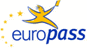 EuropassCurriculum VitaeEuropassCurriculum VitaePersonal informationPersonal information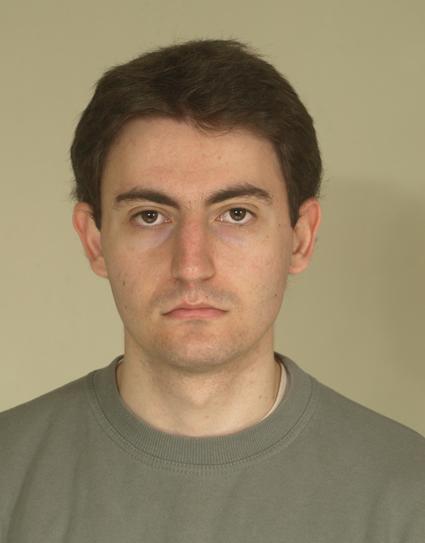 First name SurnameFirst name SurnamePlamen VelyovPlamen VelyovPlamen VelyovPlamen VelyovPlamen VelyovPlamen VelyovPlamen VelyovPlamen VelyovPlamen VelyovPlamen VelyovPlamen VelyovPlamen VelyovPlamen VelyovAddressAddressDupnitsa(2600) Sveti Ivan Rilski 215Dupnitsa(2600) Sveti Ivan Rilski 215Dupnitsa(2600) Sveti Ivan Rilski 215Dupnitsa(2600) Sveti Ivan Rilski 215Dupnitsa(2600) Sveti Ivan Rilski 215Dupnitsa(2600) Sveti Ivan Rilski 215Dupnitsa(2600) Sveti Ivan Rilski 215Dupnitsa(2600) Sveti Ivan Rilski 215Dupnitsa(2600) Sveti Ivan Rilski 215Dupnitsa(2600) Sveti Ivan Rilski 215Dupnitsa(2600) Sveti Ivan Rilski 215Dupnitsa(2600) Sveti Ivan Rilski 215Dupnitsa(2600) Sveti Ivan Rilski 215TelephoneTelephoneMobile:Mobile:Mobile:Mobile:Mobile:0885139661088513966108851396610885139661E-mailE-mailp_velyov@abv.bgp_velyov@abv.bgp_velyov@abv.bgp_velyov@abv.bgp_velyov@abv.bgp_velyov@abv.bgp_velyov@abv.bgp_velyov@abv.bgp_velyov@abv.bgp_velyov@abv.bgp_velyov@abv.bgp_velyov@abv.bgp_velyov@abv.bgNationalityNationalityBulgarianBulgarianBulgarianBulgarianBulgarianBulgarianBulgarianBulgarianBulgarianBulgarianBulgarianBulgarianBulgarianDate of birthDate of birth14.05.198814.05.198814.05.198814.05.198814.05.198814.05.198814.05.198814.05.198814.05.198814.05.198814.05.198814.05.198814.05.1988GenderGenderMaleMaleMaleMaleMaleMaleMaleMaleMaleMaleMaleMaleMaleDesired employment / Occupational fieldDesired employment / Occupational fieldTranslation / InterpretingTranslation / InterpretingTranslation / InterpretingTranslation / InterpretingTranslation / InterpretingTranslation / InterpretingTranslation / InterpretingTranslation / InterpretingTranslation / InterpretingTranslation / InterpretingTranslation / InterpretingTranslation / InterpretingTranslation / InterpretingWork experienceWork experienceDatesOccupation or position heldMain activities and responsibilitiesName and address of employerType of business or sectorDatesOccupation or position heldMain activities and responsibilitiesName and address of employerType of business or sectorMarch 2012 - presentTranslatorTranslation of variety of legal documents; translation of technical textLega TransTranslationMarch 2012 - presentTranslatorTranslation of variety of legal documents; translation of technical textLega TransTranslationMarch 2012 - presentTranslatorTranslation of variety of legal documents; translation of technical textLega TransTranslationMarch 2012 - presentTranslatorTranslation of variety of legal documents; translation of technical textLega TransTranslationMarch 2012 - presentTranslatorTranslation of variety of legal documents; translation of technical textLega TransTranslationMarch 2012 - presentTranslatorTranslation of variety of legal documents; translation of technical textLega TransTranslationMarch 2012 - presentTranslatorTranslation of variety of legal documents; translation of technical textLega TransTranslationMarch 2012 - presentTranslatorTranslation of variety of legal documents; translation of technical textLega TransTranslationMarch 2012 - presentTranslatorTranslation of variety of legal documents; translation of technical textLega TransTranslationMarch 2012 - presentTranslatorTranslation of variety of legal documents; translation of technical textLega TransTranslationMarch 2012 - presentTranslatorTranslation of variety of legal documents; translation of technical textLega TransTranslationMarch 2012 - presentTranslatorTranslation of variety of legal documents; translation of technical textLega TransTranslationMarch 2012 - presentTranslatorTranslation of variety of legal documents; translation of technical textLega TransTranslationDatesDates09.2011 – 12.201109.2011 – 12.201109.2011 – 12.201109.2011 – 12.201109.2011 – 12.201109.2011 – 12.201109.2011 – 12.201109.2011 – 12.201109.2011 – 12.201109.2011 – 12.201109.2011 – 12.201109.2011 – 12.201109.2011 – 12.2011Occupation or position heldOccupation or position heldTranslatorTranslatorTranslatorTranslatorTranslatorTranslatorTranslatorTranslatorTranslatorTranslatorTranslatorTranslatorTranslatorMain activities and responsibilitiesMain activities and responsibilitiesDubbing translation for several television shows;Dubbing translation for a National Geographic documentaryDubbing translation for several television shows;Dubbing translation for a National Geographic documentaryDubbing translation for several television shows;Dubbing translation for a National Geographic documentaryDubbing translation for several television shows;Dubbing translation for a National Geographic documentaryDubbing translation for several television shows;Dubbing translation for a National Geographic documentaryDubbing translation for several television shows;Dubbing translation for a National Geographic documentaryDubbing translation for several television shows;Dubbing translation for a National Geographic documentaryDubbing translation for several television shows;Dubbing translation for a National Geographic documentaryDubbing translation for several television shows;Dubbing translation for a National Geographic documentaryDubbing translation for several television shows;Dubbing translation for a National Geographic documentaryDubbing translation for several television shows;Dubbing translation for a National Geographic documentaryDubbing translation for several television shows;Dubbing translation for a National Geographic documentaryDubbing translation for several television shows;Dubbing translation for a National Geographic documentaryName and address of employerName and address of employerFreelanceFreelanceFreelanceFreelanceFreelanceFreelanceFreelanceFreelanceFreelanceFreelanceFreelanceFreelanceFreelanceType of business or sectorType of business or sectorTranslationTranslationTranslationTranslationTranslationTranslationTranslationTranslationTranslationTranslationTranslationTranslationTranslationDatesDates10.2006 – 11.200610.2006 – 11.200610.2006 – 11.200610.2006 – 11.200610.2006 – 11.200610.2006 – 11.200610.2006 – 11.200610.2006 – 11.200610.2006 – 11.200610.2006 – 11.200610.2006 – 11.200610.2006 – 11.200610.2006 – 11.2006Occupation or position heldOccupation or position heldSystem administratorSystem administratorSystem administratorSystem administratorSystem administratorSystem administratorSystem administratorSystem administratorSystem administratorSystem administratorSystem administratorSystem administratorSystem administratorMain activities and responsibilitiesMain activities and responsibilitiesMaintenance of users’ internet connectionMaintenance of users’ internet connectionMaintenance of users’ internet connectionMaintenance of users’ internet connectionMaintenance of users’ internet connectionMaintenance of users’ internet connectionMaintenance of users’ internet connectionMaintenance of users’ internet connectionMaintenance of users’ internet connectionMaintenance of users’ internet connectionMaintenance of users’ internet connectionMaintenance of users’ internet connectionMaintenance of users’ internet connectionName and address of employerName and address of employerCable Sat Zapad, DupnitsaCable Sat Zapad, DupnitsaCable Sat Zapad, DupnitsaCable Sat Zapad, DupnitsaCable Sat Zapad, DupnitsaCable Sat Zapad, DupnitsaCable Sat Zapad, DupnitsaCable Sat Zapad, DupnitsaCable Sat Zapad, DupnitsaCable Sat Zapad, DupnitsaCable Sat Zapad, DupnitsaCable Sat Zapad, DupnitsaCable Sat Zapad, DupnitsaType of business or sectorType of business or sectorITITITITITITITITITITITITITDatesDates2005 - 20072005 - 20072005 - 20072005 - 20072005 - 20072005 - 20072005 - 20072005 - 20072005 - 20072005 - 20072005 - 20072005 - 20072005 - 2007Occupation or position heldOccupation or position heldWebsite administratorWebsite administratorWebsite administratorWebsite administratorWebsite administratorWebsite administratorWebsite administratorWebsite administratorWebsite administratorWebsite administratorWebsite administratorWebsite administratorWebsite administratorMain activities and responsibilitiesMain activities and responsibilitiesTranslation of articles and news feed. Maintenance of users’ profiles.Translation of articles and news feed. Maintenance of users’ profiles.Translation of articles and news feed. Maintenance of users’ profiles.Translation of articles and news feed. Maintenance of users’ profiles.Translation of articles and news feed. Maintenance of users’ profiles.Translation of articles and news feed. Maintenance of users’ profiles.Translation of articles and news feed. Maintenance of users’ profiles.Translation of articles and news feed. Maintenance of users’ profiles.Translation of articles and news feed. Maintenance of users’ profiles.Translation of articles and news feed. Maintenance of users’ profiles.Translation of articles and news feed. Maintenance of users’ profiles.Translation of articles and news feed. Maintenance of users’ profiles.Translation of articles and news feed. Maintenance of users’ profiles.DatesDatesOctober 2003, June 2004October 2003, June 2004October 2003, June 2004October 2003, June 2004October 2003, June 2004October 2003, June 2004October 2003, June 2004October 2003, June 2004October 2003, June 2004October 2003, June 2004October 2003, June 2004October 2003, June 2004October 2003, June 2004Occupation or position heldOccupation or position heldWriterWriterWriterWriterWriterWriterWriterWriterWriterWriterWriterWriterWriterMain activities and responsibilitiesMain activities and responsibilities  Writing of articles concerning computer games and related topics for two different publications  Writing of articles concerning computer games and related topics for two different publications  Writing of articles concerning computer games and related topics for two different publications  Writing of articles concerning computer games and related topics for two different publications  Writing of articles concerning computer games and related topics for two different publications  Writing of articles concerning computer games and related topics for two different publications  Writing of articles concerning computer games and related topics for two different publications  Writing of articles concerning computer games and related topics for two different publications  Writing of articles concerning computer games and related topics for two different publications  Writing of articles concerning computer games and related topics for two different publications  Writing of articles concerning computer games and related topics for two different publications  Writing of articles concerning computer games and related topics for two different publications  Writing of articles concerning computer games and related topics for two different publicationsEducation and trainingDatesType of qualification awardedPrincipal subjects/occupational skills coveredName and type of organisation providing education and trainingDatesPrincipal subjects/occupational skills coveredName and type of organisation providing education and trainingEducation and trainingDatesType of qualification awardedPrincipal subjects/occupational skills coveredName and type of organisation providing education and trainingDatesPrincipal subjects/occupational skills coveredName and type of organisation providing education and training2007-2012Bachelor of ArtsEnglish StudiesNew Bulgarian UniversityOctober 2012 - presentTranslation and interpretingNew Bulgarian University2007-2012Bachelor of ArtsEnglish StudiesNew Bulgarian UniversityOctober 2012 - presentTranslation and interpretingNew Bulgarian University2007-2012Bachelor of ArtsEnglish StudiesNew Bulgarian UniversityOctober 2012 - presentTranslation and interpretingNew Bulgarian University2007-2012Bachelor of ArtsEnglish StudiesNew Bulgarian UniversityOctober 2012 - presentTranslation and interpretingNew Bulgarian University2007-2012Bachelor of ArtsEnglish StudiesNew Bulgarian UniversityOctober 2012 - presentTranslation and interpretingNew Bulgarian University2007-2012Bachelor of ArtsEnglish StudiesNew Bulgarian UniversityOctober 2012 - presentTranslation and interpretingNew Bulgarian University2007-2012Bachelor of ArtsEnglish StudiesNew Bulgarian UniversityOctober 2012 - presentTranslation and interpretingNew Bulgarian University2007-2012Bachelor of ArtsEnglish StudiesNew Bulgarian UniversityOctober 2012 - presentTranslation and interpretingNew Bulgarian University2007-2012Bachelor of ArtsEnglish StudiesNew Bulgarian UniversityOctober 2012 - presentTranslation and interpretingNew Bulgarian University2007-2012Bachelor of ArtsEnglish StudiesNew Bulgarian UniversityOctober 2012 - presentTranslation and interpretingNew Bulgarian University2007-2012Bachelor of ArtsEnglish StudiesNew Bulgarian UniversityOctober 2012 - presentTranslation and interpretingNew Bulgarian University2007-2012Bachelor of ArtsEnglish StudiesNew Bulgarian UniversityOctober 2012 - presentTranslation and interpretingNew Bulgarian University2007-2012Bachelor of ArtsEnglish StudiesNew Bulgarian UniversityOctober 2012 - presentTranslation and interpretingNew Bulgarian UniversityDatesDates2001 – 20062001 – 20062001 – 20062001 – 20062001 – 20062001 – 20062001 – 20062001 – 20062001 – 20062001 – 20062001 – 20062001 – 20062001 – 2006Title of qualification awardedTitle of qualification awardedMiddle specialMiddle specialMiddle specialMiddle specialMiddle specialMiddle specialMiddle specialMiddle specialMiddle specialMiddle specialMiddle specialMiddle specialMiddle specialPrincipal subjects/occupational skills coveredPrincipal subjects/occupational skills coveredElectronics with intensive study of EnglishElectronics with intensive study of EnglishElectronics with intensive study of EnglishElectronics with intensive study of EnglishElectronics with intensive study of EnglishElectronics with intensive study of EnglishElectronics with intensive study of EnglishElectronics with intensive study of EnglishElectronics with intensive study of EnglishElectronics with intensive study of EnglishElectronics with intensive study of EnglishElectronics with intensive study of EnglishElectronics with intensive study of EnglishName and type of organisation providing education and trainingName and type of organisation providing education and trainingPG S.P.KoroliovPG S.P.KoroliovPG S.P.KoroliovPG S.P.KoroliovPG S.P.KoroliovPG S.P.KoroliovPG S.P.KoroliovPG S.P.KoroliovPG S.P.KoroliovPG S.P.KoroliovPG S.P.KoroliovPG S.P.KoroliovPG S.P.KoroliovCertificatesCertificatesAcquired an IELTS certificateAcquired an IELTS certificateAcquired an IELTS certificateAcquired an IELTS certificateAcquired an IELTS certificateAcquired an IELTS certificateAcquired an IELTS certificateAcquired an IELTS certificateAcquired an IELTS certificateAcquired an IELTS certificateAcquired an IELTS certificateAcquired an IELTS certificateAcquired an IELTS certificatePersonal skills and competencesPersonal skills and competencesMother tongue(s)Mother tongue(s)BulgarianBulgarianBulgarianBulgarianBulgarianBulgarianBulgarianBulgarianBulgarianBulgarianBulgarianBulgarianBulgarianOther language(s)Other language(s)Self-assessmentSelf-assessmentUnderstandingUnderstandingUnderstandingUnderstandingUnderstandingSpeakingSpeakingSpeakingSpeakingSpeakingWritingWritingEuropean level (*)European level (*)ListeningListeningReadingReadingReadingSpoken interactionSpoken interactionSpoken productionSpoken productionSpoken productionEnglishEnglishC2ProficientC2ProficientProficientC2ProficientC2C2ProficientC2ProficientItalianItalianB2AdvancedB2AdvancedAdvancedB2AdvancedB2B2AdvancedB2AdvancedSpanishSpanishA2BasicA2BasicBasicA2BasicA2A2BasicA2BasicSocial skills and competencesSocial skills and competencesSociable, quick comprehension and adaptation.Sociable, quick comprehension and adaptation.Sociable, quick comprehension and adaptation.Sociable, quick comprehension and adaptation.Sociable, quick comprehension and adaptation.Sociable, quick comprehension and adaptation.Sociable, quick comprehension and adaptation.Sociable, quick comprehension and adaptation.Sociable, quick comprehension and adaptation.Sociable, quick comprehension and adaptation.Sociable, quick comprehension and adaptation.Sociable, quick comprehension and adaptation.Sociable, quick comprehension and adaptation.Organisational skills and competencesOrganisational skills and competencesGood organisational skills. Experienced in organising and administrating official events.Good organisational skills. Experienced in organising and administrating official events.Good organisational skills. Experienced in organising and administrating official events.Good organisational skills. Experienced in organising and administrating official events.Good organisational skills. Experienced in organising and administrating official events.Good organisational skills. Experienced in organising and administrating official events.Good organisational skills. Experienced in organising and administrating official events.Good organisational skills. Experienced in organising and administrating official events.Good organisational skills. Experienced in organising and administrating official events.Good organisational skills. Experienced in organising and administrating official events.Good organisational skills. Experienced in organising and administrating official events.Good organisational skills. Experienced in organising and administrating official events.Good organisational skills. Experienced in organising and administrating official events.Technical skills and competencesTechnical skills and competencesSufficient knowledge of computer hardware. Basic knowledge of electronics.Sufficient knowledge of computer hardware. Basic knowledge of electronics.Sufficient knowledge of computer hardware. Basic knowledge of electronics.Sufficient knowledge of computer hardware. Basic knowledge of electronics.Sufficient knowledge of computer hardware. Basic knowledge of electronics.Sufficient knowledge of computer hardware. Basic knowledge of electronics.Sufficient knowledge of computer hardware. Basic knowledge of electronics.Sufficient knowledge of computer hardware. Basic knowledge of electronics.Sufficient knowledge of computer hardware. Basic knowledge of electronics.Sufficient knowledge of computer hardware. Basic knowledge of electronics.Sufficient knowledge of computer hardware. Basic knowledge of electronics.Sufficient knowledge of computer hardware. Basic knowledge of electronics.Sufficient knowledge of computer hardware. Basic knowledge of electronics.Computer skills and competencesComputer skills and competencesMSOffice, Prompter Translator, Bultra, HandAlign.MSOffice, Prompter Translator, Bultra, HandAlign.MSOffice, Prompter Translator, Bultra, HandAlign.MSOffice, Prompter Translator, Bultra, HandAlign.MSOffice, Prompter Translator, Bultra, HandAlign.MSOffice, Prompter Translator, Bultra, HandAlign.MSOffice, Prompter Translator, Bultra, HandAlign.MSOffice, Prompter Translator, Bultra, HandAlign.MSOffice, Prompter Translator, Bultra, HandAlign.MSOffice, Prompter Translator, Bultra, HandAlign.MSOffice, Prompter Translator, Bultra, HandAlign.MSOffice, Prompter Translator, Bultra, HandAlign.MSOffice, Prompter Translator, Bultra, HandAlign.Artistic skills and competencesArtistic skills and competencesDeveloped creativity. Experienced in writing. Appreciative of a variety of art forms.Developed creativity. Experienced in writing. Appreciative of a variety of art forms.Developed creativity. Experienced in writing. Appreciative of a variety of art forms.Developed creativity. Experienced in writing. Appreciative of a variety of art forms.Developed creativity. Experienced in writing. Appreciative of a variety of art forms.Developed creativity. Experienced in writing. Appreciative of a variety of art forms.Developed creativity. Experienced in writing. Appreciative of a variety of art forms.Developed creativity. Experienced in writing. Appreciative of a variety of art forms.Developed creativity. Experienced in writing. Appreciative of a variety of art forms.Developed creativity. Experienced in writing. Appreciative of a variety of art forms.Developed creativity. Experienced in writing. Appreciative of a variety of art forms.Developed creativity. Experienced in writing. Appreciative of a variety of art forms.Developed creativity. Experienced in writing. Appreciative of a variety of art forms.